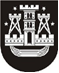 KLAIPĖDOS MIESTO SAVIVALDYBĖS TARYBASPRENDIMASDĖL KLAIPĖDOS MIESTO SAVIVALDYBĖS 2020–2022 METŲ STRATEGINIO VEIKLOS PLANO PATVIRTINIMO2020 m. vasario 27 d. Nr. T2-33KlaipėdaVadovaudamasi Lietuvos Respublikos vietos savivaldos įstatymo 16 straipsnio 2 dalies 40 punktu ir vykdydama Klaipėdos miesto savivaldybės tarybos 2003 m. liepos 24 d. sprendimą Nr. 1-243 „Dėl Klaipėdos miesto savivaldybės strateginio planavimo tvarkos patvirtinimo“, Klaipėdos miesto savivaldybės taryba nusprendžia:1. Patvirtinti Klaipėdos miesto savivaldybės 2020–2022 metų strateginį veiklos planą (pridedama).2. Skelbti šį sprendimą Klaipėdos miesto savivaldybės interneto svetainėje.Savivaldybės merasVytautas Grubliauskas